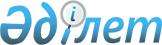 "2020-2022 жылдарға арналған Өркендеу ауылдық округінің бюджеті туралы" Қазалы аудандық мәслихатының 2019 жылғы 26 желтоқсандағы №367 шешіміне өзгерістер енгізу туралы
					
			Мерзімі біткен
			
			
		
					Қызылорда облысы Қазалы аудандық мәслихатының 2020 жылғы 6 наурыздағы № 396 шешімі. Қызылорда облысының Әділет департаментінде 2020 жылғы 12 наурызда № 7297 болып тіркелді. Мерзімі біткендіктен қолданыс тоқтатылды
      "Қазақстан Республикасының Бюджет кодексі" Қазақстан Республикасының 2008 жылғы 4 желтоқсандағы Кодексінің 109-1-бабына және Қазақстан Республикасының 2001 жылғы 23 қаңтардағы "Қазақстан Республикасындағы жергілікті мемлекеттік басқару және өзін-өзі басқару туралы" Заңының 6-бабының 2-7-тармағына сәйкес Қазалы аудандық мәслихаты ШЕШІМ ҚАБЫЛДАДЫ:
      1. "2020-2022 жылдарға арналған Өркендеу ауылдық округінің бюджеті туралы" Қазалы аудандық мәслихатының 2019 жылғы 26 желтоқсандағы № 367 шешіміне (нормативтік құқықтық актілерді мемлекеттік тіркеу Тізілімінде 7105 нөмірімен тіркелген, 2020 жылғы 10 қаңтарда Қазақстан Республикасының нормативтік құқықтық актілердің эталондық бақылау банкінде жарияланған) мынадай өзгерістер енгізілсін:
      1-тармақ жаңа редақцияда жазылсын:
      "1. 2020-2022 жылдарға арналған Өркендеу ауылдық округінің бюджеті тиісінше 1, 2, 3 - қосымшаларға сәйкес, оның ішінде 2020 жылға мынадай көлемдерде бекітілсін:
      1) кірістер – 114142 мың теңге, оның ішінде:
      салықтық түсімдер – 1703 мың теңге;
      трансферттер түсімдері – 112439 мың теңге;
      2) шығындар – 114142 мың теңге;
      3) таза бюджеттік кредиттеу – 0;
      бюджеттік кредиттер – 0;
      бюджеттік кредиттерді өтеу – 0;
      4) қаржы активтерімен операциялар бойынша сальдо – 0;
      қаржы активтерін сатып алу – 0;
      мемлекеттің қаржы активтерін сатудан түсетін түсімдер – 0;
      5) бюджет тапшылығы (профициті) – 0;
      6) бюджет тапшылығын қаржыландыру (профицитті пайдалану) – 0.".
      2-тармақтың 2) тармақшасы жаңа редакцияда жазылсын:
      "2) мәдениет саласы 1420 мың теңге.".
      Аталған шешімнің 1 - қосымшасы осы шешімнің қосымшасына сәйкес жаңа редакцияда жазылсын.
      2. Осы шешім 2020 жылғы 1 қаңтардан бастап қолданысқа енгізіледі және ресми жариялауға жатады. 2020 жылға арналған Өркендеу ауылдық округінің бюджеті
					© 2012. Қазақстан Республикасы Әділет министрлігінің «Қазақстан Республикасының Заңнама және құқықтық ақпарат институты» ШЖҚ РМК
				
      Қазалы аудандық мәслихатыныңкезектен тыс LIII сессиясының төрағасы

Ғ. ӘЛІШ

      Қазалы аудандықмәслихат хатшысы

К. НАЗЫМБЕКОВ
Қазалы аудандық мәслихатының 2020 жылғы 6 наурызы №396 шешіміне қосымшаҚазалы аудандық мәслихатының 2019 жылғы 26 желтоқсандағы №367 шешіміне 1-қосымша
Санаты
Санаты
Санаты
Санаты
Сомасы, мың теңге
Сыныбы
Сыныбы
Сыныбы
Сомасы, мың теңге
Кіші сыныбы
Кіші сыныбы
Сомасы, мың теңге
Атауы
Сомасы, мың теңге
1. Кірістер
114142
1
Салықтық түсімдер
1703
04
Меншiкке салынатын салықтар
1703
1
Мүлiкке салынатын салықтар
14
3
Жер салығы
102
4
Көлiк құралдарына салынатын салық
1587
4
Трансферттердің түсімдері
112439
02
Мемлекеттiк басқарудың жоғары тұрған органдарынан түсетiн трансферттер
112439
3
Аудандардың (облыстық маңызы бар қаланың) бюджетінен трансферттер
112439
Функционалдық топ
Функционалдық топ
Функционалдық топ
Функционалдық топ
Бюджеттік бағдарламалардың әкiмшiсi
Бюджеттік бағдарламалардың әкiмшiсi
Бюджеттік бағдарламалардың әкiмшiсi
Бағдарлама
Бағдарлама
Атауы
2. Шығындар
114142
1
Жалпы сипаттағы мемлекеттiк қызметтер
25201
124
Аудандық маңызы бар қала, ауыл, кент, ауылдық округ әкімінің аппараты
25201
001
Аудандық маңызы бар қала, ауыл, кент, ауылдық округ әкімінің қызметін қамтамасыз ету жөніндегі қызметтер
25201
4
Бiлiм беру
64583
124
Аудандық маңызы бар қала, ауыл, кент, ауылдық округ әкімінің аппараты
64583
041
Мектепке дейінгі білім беру ұйымдарында мемлекеттік білім беру тапсырысын іске асыруға
64583
7
Тұрғын үй-коммуналдық шаруашылық
4352
124
Аудандық маңызы бар қала, ауыл, кент, ауылдық округ әкімінің аппараты
4352
008
Елді мекендердегі көшелерді жарықтандыру
2951
009
Елді мекендердің санитариясын қамтамасыз ету
500
011
Елді мекендерді абаттандыру мен көгалдандыру
901
8
Мәдениет, спорт, туризм және ақпараттық кеңістiк
20006
124
Аудандық маңызы бар қала, ауыл, кент, ауылдық округ әкімінің аппараты
20006
006
Жергілікті деңгейде мәдени-демалыс жұмысын қолдау
20006
3. Таза бюджеттік кредиттеу
0
Бюджеттік кредиттер
0
Бюджеттік кредиттерді өтеу
0
4. Қаржы активтері мен операциялар бойынша сальдо
0
Қаржы активтерін сатып алу
0
Мемлекеттің қаржы активтерін сатудан түсетін түсімдер
0
5. Бюджет тапшылығы (профициті)
0
6. Бюджет тапшылығын қаржыландыру (профицитін пайдалану)
0